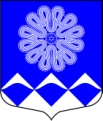  СОВЕТ ДЕПУТАТОВ
МУНИЦИПАЛЬНОГО ОБРАЗОВАНИЯПЧЕВСКОЕ СЕЛЬСКОЕ ПОСЕЛЕНИЕ	КИРИШСКОГО МУНИЦИПАЛЬНОГО РАЙОНАЛЕНИНГРАДСКОЙ ОБЛАСТИРЕШЕНИЕот  05 ноября 2014 года           № 3/21Об отмене решений совета депутатов муниципального образования Пчевское сельское поселение № 14/73 от 06.09.2009 г.«Об утверждении порядка формирования фонда оплатытруда главе администрации МО Пчевское сельское поселение Киришского муниципального района Ленинградской области», № 14/74 от 06.09.2009 г.«Об утверждении положения о материальном стимулированииглавы администрации МО Пчевское сельское поселение Киришского муниципального района Ленинградской области»	Для приведения в соответствии с Областным Законом Ленинградской области № 14-оз от 11.03.2014 года «О правовом регулировании муниципальной службы в Ленинградской области»  отменить решения совета депутатов муниципального образования Пчевское сельское поселение № 14/73 от 06.09.2009 г. «Об утверждении порядка формирования фонда оплаты труда главе администрации МО Пчевское сельское поселение Киришского муниципального района Ленинградской области», № 14/74 от 06.09.2009 г. «Об утверждении положения о материальном стимулировании главе администрации МО Пчевское сельское поселение Киришского муниципального района Ленинградской области.Глава муниципального образованияПчевское сельское поселение                                                         Е.М. ПлатоновРазослано: в дело 2, прокуратура, Правительство ЛО, Администрация МО Киришский муниципальный район.